Thema: eet smakelijkHet fruit: dat zijn vruchten zoals appels en perenDe meloen: een grote ronde sappige vrucht. Ze zijn geel, oranje of groen De druiven: d ruiven zijn kleine ronde vruchtjes die aan een tros groeienDe sinaasappel: een ronde oranje vrucht.De mandarijn: een vrucht die lijkt op een kleine sinaasappel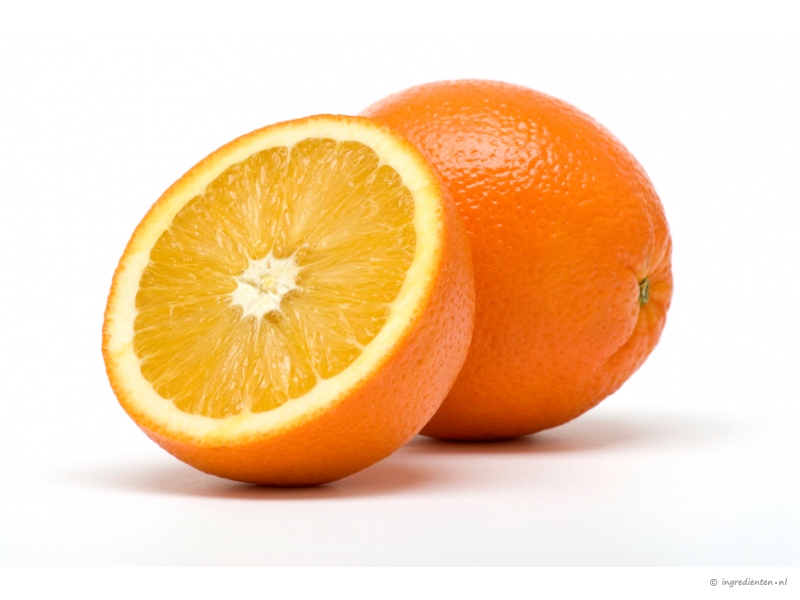 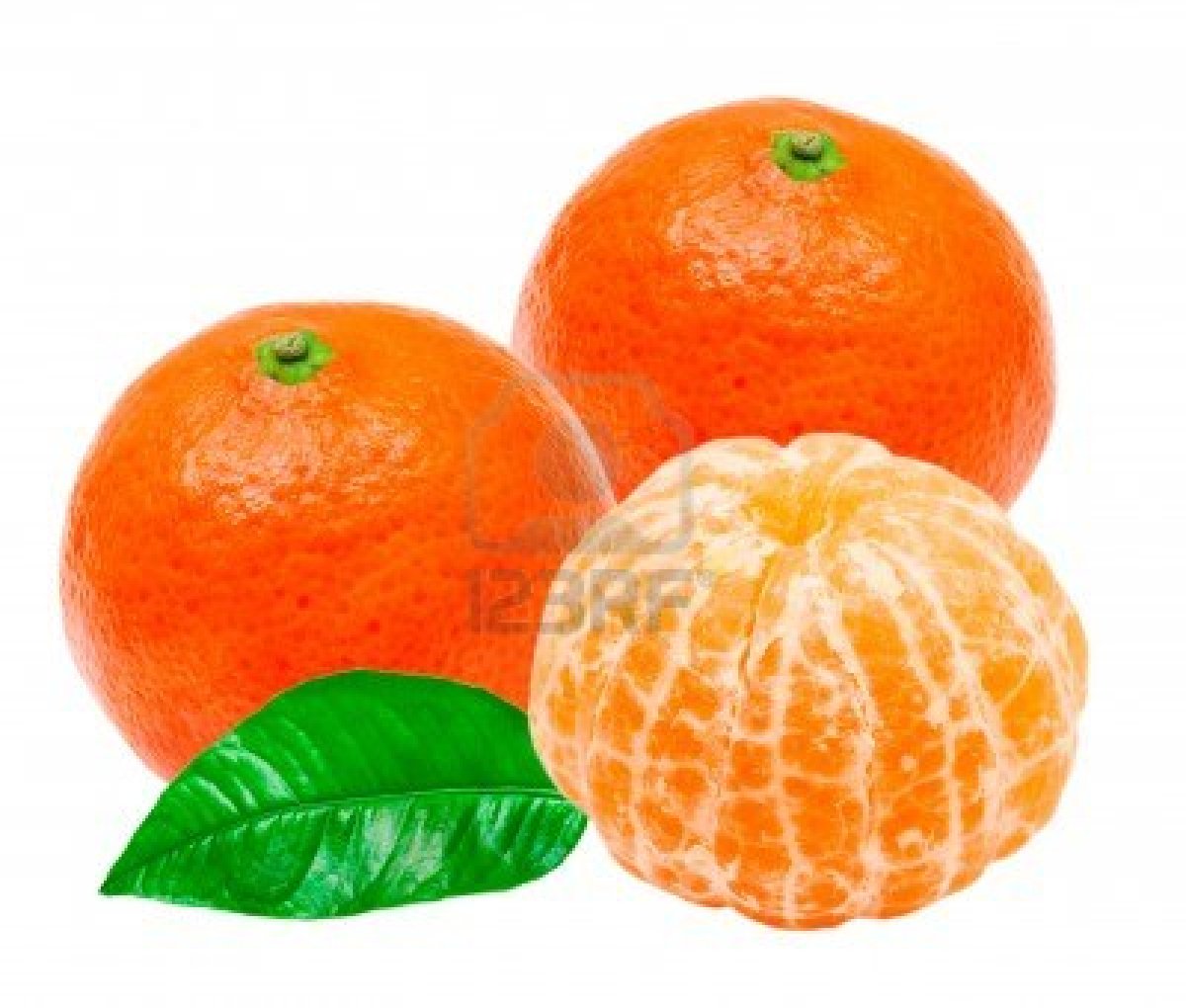 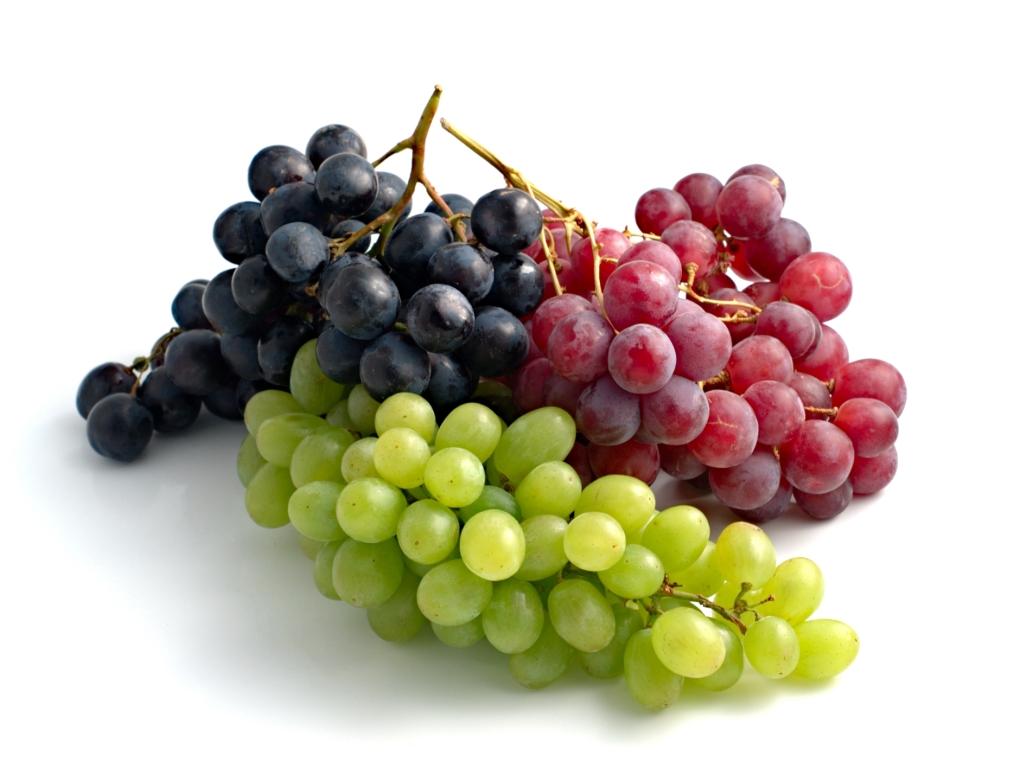 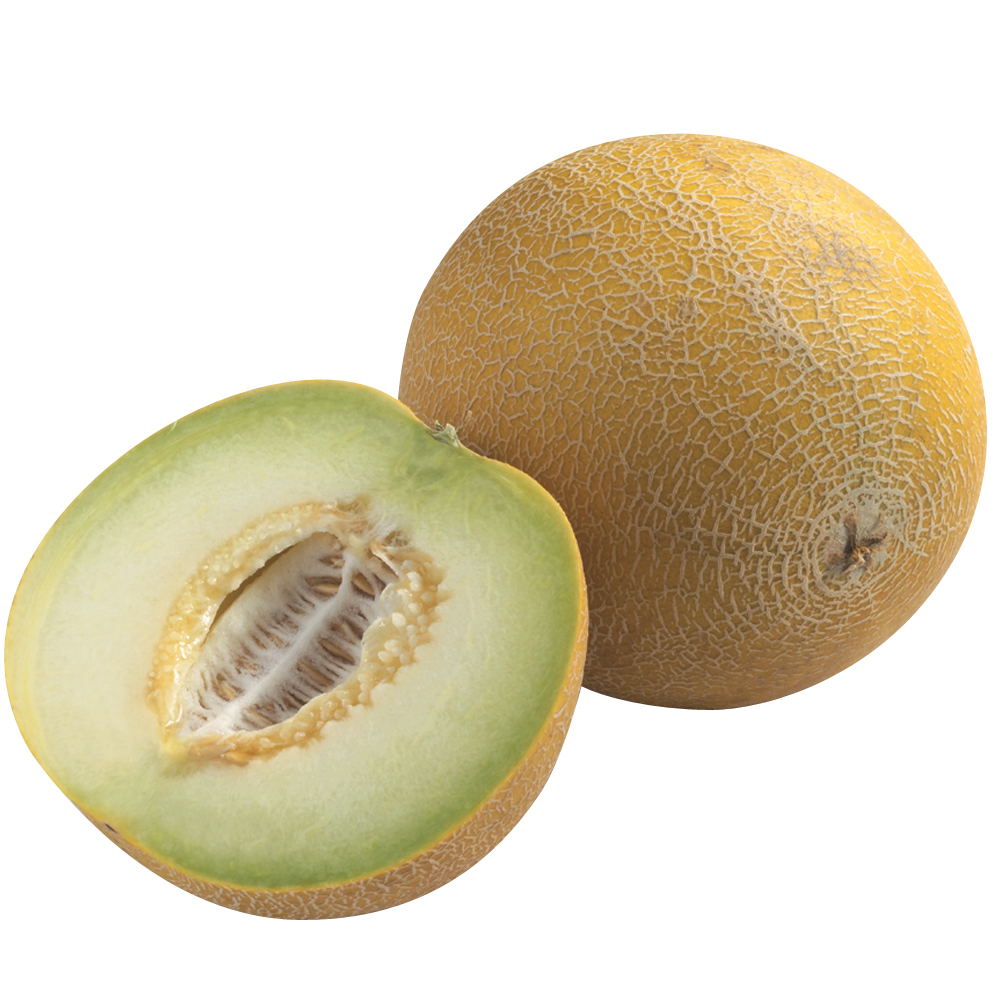 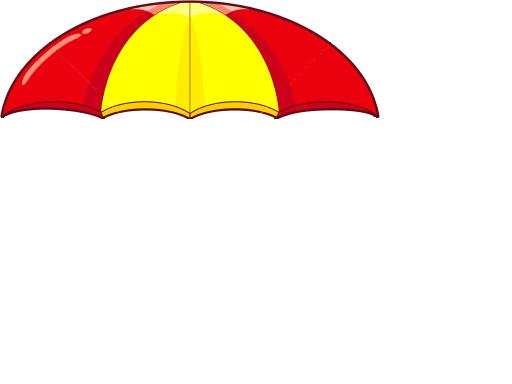 